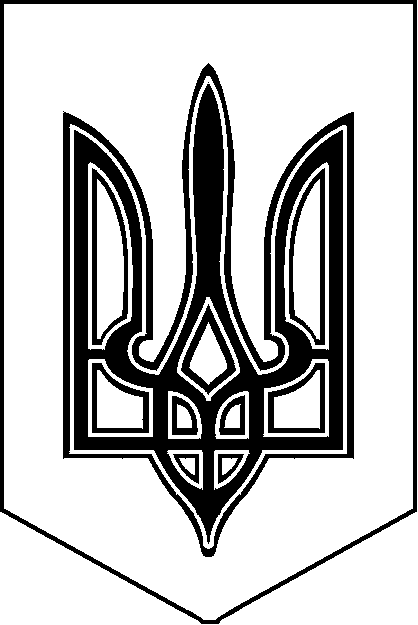 Вовчинецька гімназія Івано – Франківської міської радивул.Гайова,10, с.Вовчинець, 76491, тел.(0342)78-65-18, e-mial: vovch_school@i.ua, код ЄДРПОУ 20558916Н А К А З 31.05. 2022 р.                                                                      № 19-уПро зарахування до складу учнів 1-х класівВідповідно до частини першої статті 13 Закону України «Про освіту», частини третьої статті 18 Закону України «Про загальну середню освіту», Порядку зарахування, відрахування та переведення учнів до державних та комунальних закладів освіти для здобуття повної загальної середньої освіти, затвердженого наказом Міністерство освіти і науки України від 16 квітня 2018 року № 367 та зареєстрованого Міністерством юстиції України 05 травня 2018 року, наказу Департаменту освіти та науки  Івано-Франківської міської ради від 31.03.2022 №136 «Про порядок організації та проведення електронної реєстрації (зарахування) дітей до 1-х класів закладів загальної середньої освіти Івано-Франківської міської ради», на підставі заяв батьківНАКАЗУЮ:Зарахувати до складу учнів 1-х класів:
1.Коровець 2.Бєлова 3.Долішній Н.4Валовіна З.5.Валовіна Д.6Вівчарик7.Долішній М.8Хомей 9Ощипко 10.Фомінська 11Череповська 12Устинський 13.Мельник 14Соківка 15.Копаниця Т16Копаниця Є.17.Римарук 18Присяжнюк 19Карпінець 20Дудич 21Король 22Приймак 23Кокоба 24Гоцабіна 25Швець 26Струк 27Корчинський 28Ісаков Марк 29Ісакова Міла30Худяк 31Дімнич 32Пташник 33Бурчак 34Мельницький 35Максимців 36Черниш 37Прунько 38Бокій 39Савка 40Василик 41Мурган 2.Оприлюднити на сайті гімназії список учнів 1-х класів . До 01.06.2022 р.3. Контроль за виконанням цього наказу залишаю за собою.Директор гімназії ______________ П.В.Павлюк2.Оприлюднити на сайті гімназії список учнів 1-х класів . До 01.06.2022 р.3. Контроль за виконанням цього наказу залишаю за собою.Директор гімназії ______________ П.В.Павлюк